In a galaxy far, far awayStudents use graphing applications to explore transformations of hyperbolas.Students will need at least one digital device per pair to interact with Desmos or Polypad during this lesson.Visible learningThis learning episode incorporates Path content and assumes students are confident with related Core content.Learning intentionTo know how ,  and  affect the graph of .Success criteriaI can identify connections between the equation of a hyperbola and its graph.I can transform hyperbolae to meet given conditions.Syllabus outcomesA student:develops understanding and fluency in mathematics through exploring and connecting mathematical concepts, choosing and applying mathematical techniques to solve problems, and communicating their thinking and reasoning coherently and clearly MAO-WM-01interprets and compares non-linear relationships and their transformations, both algebraically and graphically MA5-NLI-P-01Mathematics K–10 Syllabus © NSW Education Standards Authority (NESA) for and on behalf of the Crown in right of the State of New South Wales, 2022.Activity structureLaunchStudents will begin by watching a short clip from the movie ‘The Martian’.Prior to showing the clip, briefly explain the following to set the scene in context:A scientist is inadvertently left behind on a mission to Mars.His food supply is running out.The spacecraft capable of making the trip is currently heading back to Earth.In the time it would take for the spacecraft to return to Earth, refuel and then fly back to Mars, the scientist will not survive.The people in the clip are working on a solution to retrieve this scientist.Display for all students the following clip ‘The Martian | "Checks Out" Clip [HD] | 20th Century FOX (1:33)’ (bit.ly/martianvideo).Once the clip is finished, initiate a whole class discussion and ask students the following questions:What does the word ‘acceleration’ mean?How would accelerating away from Mars, towards Earth, help in getting back to Mars more quickly?Does anyone have any idea what maths might have been used by Donald Glover’s character to make sure that the plan ‘checks out’?The discussion and questions are aimed more at sparking interest in the concept of gravitational sling-shotting and not necessarily intended for students to be able to answer comprehensively at this point.For more information on the concept of gravitational sling-shotting, please visit ‘Basics of Spaceflight – Solar System Exploration: NASA Science’ (solarsystem.nasa.gov/basics/primer/).This concept applies the mathematics of hyperbolic functions as part of the process.Inform students that the technique being discussed in the clip is known as ‘gravitational sling-shotting’, and although the maths involved is very complex, the foundations stem from a function known as a hyperbola.ExploreAssign the Desmos classroom activity ‘Hyperbola asteroids’ to the class bit.ly/desmoshyperbolic (bit.ly/desmosclassroomstrategy) and use the pacing feature to restrict students to screens 1–7.With one digital device between pairs, direct students to the Desmos activity ‘Hyperbola asteroids’ (bit.ly/desmoshyperbolic).Using the teacher dashboard, student responses can be highlighted to facilitate class discussion.Use the pacing feature to restrict students to screens 8–10. Encourage students to thoroughly explore these screens.The teacher dashboard can once again be used to highlight students’ responses and facilitate class discussion.SummariseStudents write notes to their future forgetful selves (bit.ly/notesstrategy) describing how the values k, b and c transform the graph of . Write the following equations on the board:.For each equation, students work in their pairs to draw an approximate sketch of the graph on mini whiteboards (bit.ly/miniwhiteboards).The teacher may ask students to raise their mini whiteboards to informally assess class understanding.ApplyPairs return to screen 11 of the same Desmos activity from the Explore section.Students create their own challenge. Once completed, it will be shared with other students in the class.Students can then complete their peers’ challenges.Using the teacher dashboard, student challenges can be highlighted to show the various equations created by the class.Assessment and differentiationSuggested opportunities for differentiationLaunchFor further exploration of the concept of hyperbolic asteroids, students can interact with spacereference.org’s hyperbolic asteroid’s tracker (bit.ly/hyperbolicasteroids).Students could draw or act out the situation described in the clip.SummariseStudents could be challenged to draw and write the equations of asymptotes. Alternatively, students could draw approximate sketches, focusing on the transformations.If students are not ready or able to sketch graphs, they could use their arms to make the hyperbola shape. Then ‘apply’ transformations by moving up and down, left and right or dilating its shape.Correct vocabulary such as ‘dilation’, ‘horizontal translation’ and ‘vertical translation’ should be used; however, students might benefit from initially describing transformations informally.ApplyStudents choose 1, 2 or 3 gates for their slalom, differentiating the difficulty they interact with. They can then choose which of their peers’ challenges they attempt based on the number of gates.Suggested opportunities for assessmentExploreUsing the teacher dashboard, student responses can be assessed following the lesson. Student responses could be snapshotted and highlighted in a following lesson for students to discuss and explain their reasoning.Students will demonstrate their Working mathematically skills in discussions and justifications.SummariseReview students’ notes to future forgetful selves. The teacher could either quickly scan student graphs when mini whiteboards are held up or the teacher could take a photo to assess later.ReferencesThis resource contains NSW Curriculum and syllabus content. The NSW Curriculum is developed by the NSW Education Standards Authority. This content is prepared by NESA for and on behalf of the Crown in right of the State of New South Wales. The material is protected by Crown copyright.Please refer to the NESA Copyright Disclaimer for more information https://educationstandards.nsw.edu.au/wps/portal/nesa/mini-footer/copyright.NESA holds the only official and up-to-date versions of the NSW Curriculum and syllabus documents. Please visit the NSW Education Standards Authority (NESA) website https://educationstandards.nsw.edu.au/ and the NSW Curriculum website https://curriculum.nsw.edu.au/home.Mathematics K–10 Syllabus © NSW Education Standards Authority (NESA) for and on behalf of the Crown in right of the State of New South Wales, 2022.© State of New South Wales (Department of Education), 2024The copyright material published in this resource is subject to the Copyright Act 1968 (Cth) and is owned by the NSW Department of Education or, where indicated, by a party other than the NSW Department of Education (third-party material).Copyright material available in this resource and owned by the NSW Department of Education is licensed under a Creative Commons Attribution 4.0 International (CC BY 4.0) license.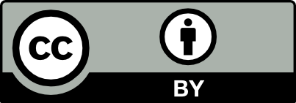 This license allows you to share and adapt the material for any purpose, even commercially.Attribution should be given to © State of New South Wales (Department of Education), 2024.Material in this resource not available under a Creative Commons license:the NSW Department of Education logo, other logos and trademark-protected materialmaterial owned by a third party that has been reproduced with permission. You will need to obtain permission from the third party to reuse its material.Links to third-party material and websitesPlease note that the provided (reading/viewing material/list/links/texts) are a suggestion only and implies no endorsement, by the New South Wales Department of Education, of any author, publisher, or book title. School principals and teachers are best placed to assess the suitability of resources that would complement the curriculum and reflect the needs and interests of their students.If you use the links provided in this document to access a third-party's website, you acknowledge that the terms of use, including licence terms set out on the third-party's website apply to the use which may be made of the materials on that third-party website or where permitted by the Copyright Act 1968 (Cth). The department accepts no responsibility for content on third-party websites.